The Grassroots Cricket Awards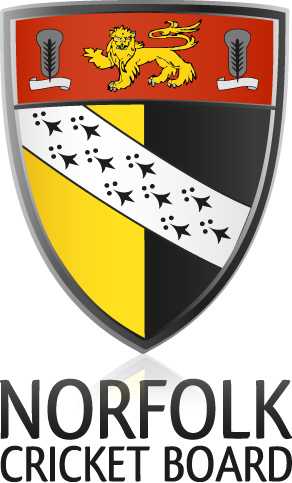 2021 Nomination FormThe information given in this form will be used by the Norfolk Cricket Board to consider the award of a Grassroots Cricket Award to the person you are nominating on this form.  If your nomination is also selected as an overall National Winner, the ECB will then contact the winner to explain how their personal information will be used.   By ticking this box, I can confirm that I have read the ECB's Privacy Policy http://bit.ly/ECBPrivacyPolicy and understand how my personal data will be used.By ticking this box, I can confirm that I have read the Norfolk Cricket Board Privacy Policy https://www.norfolkcricket.co.uk/privacy/and understand how my personal data will be used.NomineeNomineeNomineeNomineeNameD.O.B.Name of Club/League/BoardCategoryReason for Nomination200 words maximum(Please consult the Judging Criteria document for suggestions on what to include)NominatorNominatorNominatorNominatorNameContact No.Email Club